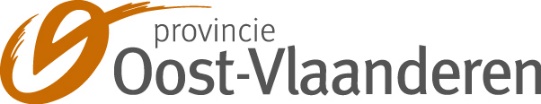 Aanvraag van een Subsidie voor dierenasielen of opvangcentra voor wilde dierenDeputatie van de Provincie Oost-Vlaanderenp.a. dienst Landbouw & PlattelandGouvernementstraat 1
9000 Gent tel.: 09 267 86 79 e-mail: landbouw@oost-vlaanderen.be In te vullen door de 
behandelende afdelingontvangstdatumIn te vullen door de 
behandelende afdelingontvangstdatumDeputatie van de Provincie Oost-Vlaanderenp.a. dienst Landbouw & PlattelandGouvernementstraat 1
9000 Gent tel.: 09 267 86 79 e-mail: landbouw@oost-vlaanderen.be Deputatie van de Provincie Oost-Vlaanderenp.a. dienst Landbouw & PlattelandGouvernementstraat 1
9000 Gent tel.: 09 267 86 79 e-mail: landbouw@oost-vlaanderen.be Welke regelgeving ligt aan de grondslag van dit formulier? Dit formulier is een toepassing van het Reglement van 18 december 2019 met betrekking tot toekenning van subsidies aan erkende dierenasielen en erkende opvangcentra voor wilde dieren.Dit reglement is beschikbaar op de website van de Provincie Oost-Vlaanderen.Welke regelgeving ligt aan de grondslag van dit formulier? Dit formulier is een toepassing van het Reglement van 18 december 2019 met betrekking tot toekenning van subsidies aan erkende dierenasielen en erkende opvangcentra voor wilde dieren.Dit reglement is beschikbaar op de website van de Provincie Oost-Vlaanderen.Welke regelgeving ligt aan de grondslag van dit formulier? Dit formulier is een toepassing van het Reglement van 18 december 2019 met betrekking tot toekenning van subsidies aan erkende dierenasielen en erkende opvangcentra voor wilde dieren.Dit reglement is beschikbaar op de website van de Provincie Oost-Vlaanderen.Welke regelgeving ligt aan de grondslag van dit formulier? Dit formulier is een toepassing van het Reglement van 18 december 2019 met betrekking tot toekenning van subsidies aan erkende dierenasielen en erkende opvangcentra voor wilde dieren.Dit reglement is beschikbaar op de website van de Provincie Oost-Vlaanderen.Wanneer moet je dit formulier uiterlijk terugbezorgen?
Het ingevulde formulier moet voor 1 juli worden ingediend bij de Deputatie van de Provincie Oost-Vlaanderen p.a. dienst Landbouw & Platteland, Gouvernementstraat 1 9000 Gent of elektronisch via landbouw@oost-vlaanderen.be. Wanneer moet je dit formulier uiterlijk terugbezorgen?
Het ingevulde formulier moet voor 1 juli worden ingediend bij de Deputatie van de Provincie Oost-Vlaanderen p.a. dienst Landbouw & Platteland, Gouvernementstraat 1 9000 Gent of elektronisch via landbouw@oost-vlaanderen.be. Wanneer moet je dit formulier uiterlijk terugbezorgen?
Het ingevulde formulier moet voor 1 juli worden ingediend bij de Deputatie van de Provincie Oost-Vlaanderen p.a. dienst Landbouw & Platteland, Gouvernementstraat 1 9000 Gent of elektronisch via landbouw@oost-vlaanderen.be. Wanneer moet je dit formulier uiterlijk terugbezorgen?
Het ingevulde formulier moet voor 1 juli worden ingediend bij de Deputatie van de Provincie Oost-Vlaanderen p.a. dienst Landbouw & Platteland, Gouvernementstraat 1 9000 Gent of elektronisch via landbouw@oost-vlaanderen.be. Gegevens van de aanvragerGegevens van de aanvragerGegevens van de aanvragerGegevens van de aanvragerGegevens van de aanvrager1Kruis hieronder aan welk type aanvrager je bent en voeg het bewijs van erkenning toeKruis hieronder aan welk type aanvrager je bent en voeg het bewijs van erkenning toeKruis hieronder aan welk type aanvrager je bent en voeg het bewijs van erkenning toeKruis hieronder aan welk type aanvrager je bent en voeg het bewijs van erkenning toeKruis hieronder aan welk type aanvrager je bent en voeg het bewijs van erkenning toeeen dierenasiel erkend door dienst Dierenwelzijn van het Departement Omgevingeen dierenasiel erkend door dienst Dierenwelzijn van het Departement Omgevingeen opvangcentrum erkend door Agentschap Natuur en Boseen opvangcentrum erkend door Agentschap Natuur en Bos22Vul hieronder de gegevens van de organisatie in.Vul hieronder de gegevens van de organisatie in.Vul hieronder de gegevens van de organisatie in.Vul hieronder de gegevens van de organisatie in.naamnaamnaamstraat en nummerstraat en nummerstraat en nummerpostnummer en gemeentepostnummer en gemeentepostnummer en gemeentee-mailadrese-mailadrese-mailadresondernemingsnummer ondernemingsnummer ondernemingsnummer ...IBANop naam vanop naam vanOndertekeningOndertekeningOndertekeningOndertekeningOndertekeningOndertekeningOndertekeningOndertekeningOndertekeningOndertekeningOndertekeningOndertekeningOndertekening3Vul onderstaande verklaring in.Vul onderstaande verklaring in.Vul onderstaande verklaring in.Vul onderstaande verklaring in.Vul onderstaande verklaring in.Vul onderstaande verklaring in.Vul onderstaande verklaring in.Vul onderstaande verklaring in.Vul onderstaande verklaring in.Vul onderstaande verklaring in.Vul onderstaande verklaring in.Vul onderstaande verklaring in.Vul onderstaande verklaring in.Ik bevestig dat alle gegevens in dit formulier naar waarheid zijn ingevuld.Ik bevestig dat alle gegevens in dit formulier naar waarheid zijn ingevuld.Ik bevestig dat alle gegevens in dit formulier naar waarheid zijn ingevuld.Ik bevestig dat alle gegevens in dit formulier naar waarheid zijn ingevuld.Ik bevestig dat alle gegevens in dit formulier naar waarheid zijn ingevuld.Ik bevestig dat alle gegevens in dit formulier naar waarheid zijn ingevuld.Ik bevestig dat alle gegevens in dit formulier naar waarheid zijn ingevuld.Ik bevestig dat alle gegevens in dit formulier naar waarheid zijn ingevuld.Ik bevestig dat alle gegevens in dit formulier naar waarheid zijn ingevuld.Ik bevestig dat alle gegevens in dit formulier naar waarheid zijn ingevuld.Ik bevestig dat alle gegevens in dit formulier naar waarheid zijn ingevuld.Ik bevestig dat alle gegevens in dit formulier naar waarheid zijn ingevuld.Ik bevestig dat alle gegevens in dit formulier naar waarheid zijn ingevuld.datum dagmaandjaarhandtekeningvoornaam en naam functie 